Уважаемые Югорчане! Планируйте свои визиты в территориальные органы Пенсионного фонда Российской Федерации в Югре!Отделение Пенсионного фонда России по Ханты-Мансийскому автономному округу - Югре продолжает совершенствовать работу по оптимизации процесса приема граждан, быстрому и качественному оказанию государственных услуг населению.По состоянию на 01.10.2019 специалистами отдела организации работы клиентских служб отделения ПФР по ХМАО-Югре был проведен анализ потока посетителей за 3 квартал 2019 года по каждому Управлению ПФР Ханты-Мансийкого автономного округа - Югры, уделив особое внимание так называемому "часу пик".По результатам анализа составлены почасовые графики загруженности специалистов клиентских служб Пенсионного фонда в Югре. Для планирования ваших визитов в клиентские службы оцените время пиковой нагрузки в течение рабочего времени..Графики пиковой нагрузки клиентских служб в округе:Чтобы избежать ожидания в очереди, подайте заявление в электронном виде через электронный сервис «Личный кабинет гражданина», размещенный на официальном сайте Пенсионного фонда Российской Федерации es.pfrf.ru.Доступ к нему имеют все пользователи, прошедшие регистрацию на портале государственных услуг gosuslugi.ru.Если Вы зарегистрированы на портале государственных услуг, с тем же паролем можно зайти и в «Личный кабинет гражданина» к вкладке «Подать заявление». Напоминаем, что в заявлении необходимо указать то Управление Пенсионного фонда Российской Федерации, где Вы являетесь получателем пенсии. После отправки заявка попадет в Управление ПФР. Кроме того, в целях исключения ожидания в очереди предусмотрена возможность предварительной записи на прием к специалистам клиентских служб, а также возможность предварительного заказа документов, выдаваемых территориальными органами Пенсионного фонда Российской Федерации.Сервис предварительной записи на прием доступен на официальном сайте информационно-телекоммуникационной сети «Интернет» es.pfrf.ru /pred_zapis./. С помощью данного сервиса можно записаться на прием к специалистам клиентской службы Управления, выбрав удобное для Вас время, а также предварительно заказать документы выдаваемые территориальными органами Пенсионного фонда Российской Федерации.Внимание! Время ожидания может быть увеличеноВремя ожидания среднееВремя ожидания минимальноеКлиентская служба не осуществляет приемКС в г. Ханты-Мансийске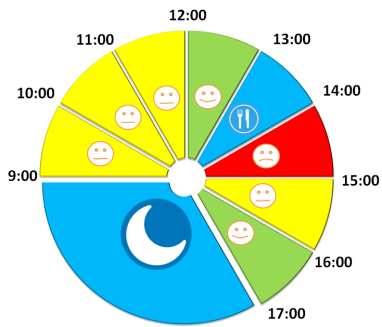 КС в г. Советский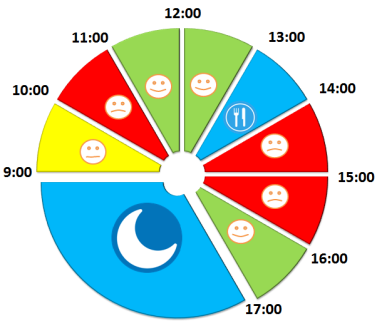 КС в г. Югорске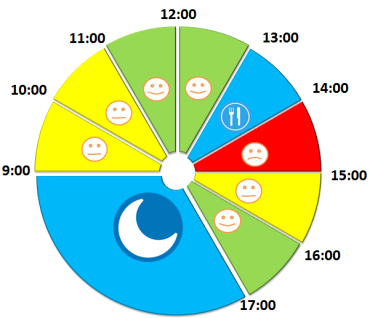 КС в г. Нижневартовске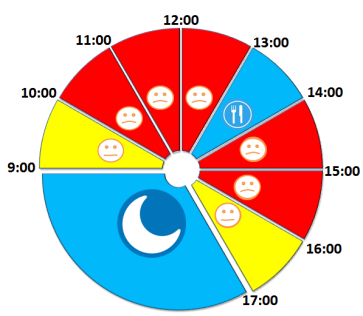 КС в г. Березово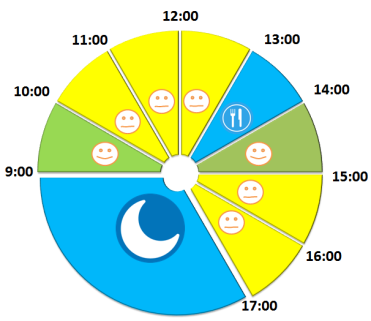 КС в г. Лангепасе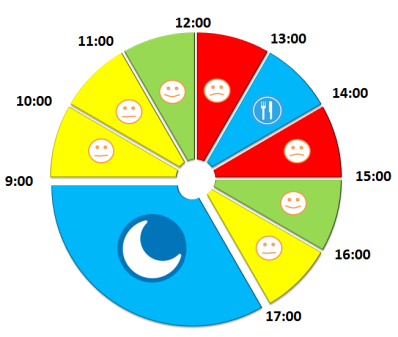 КС в пгт Октябрьский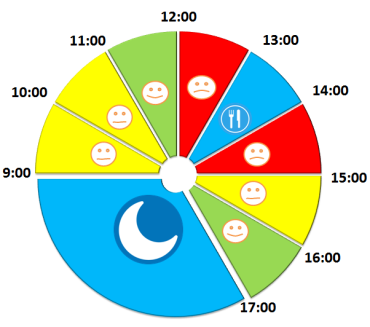 КС в г. Урае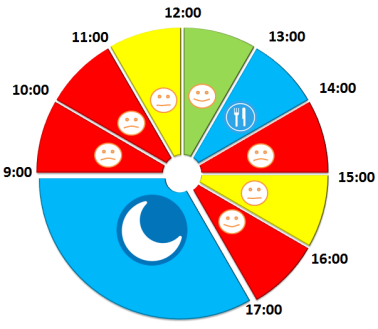 КС в г. Нягани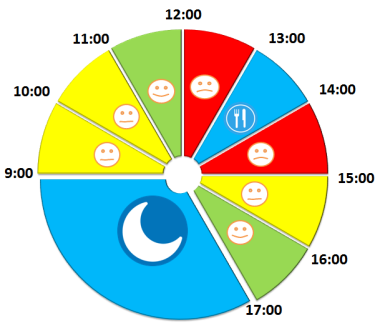 КС в г. Покачи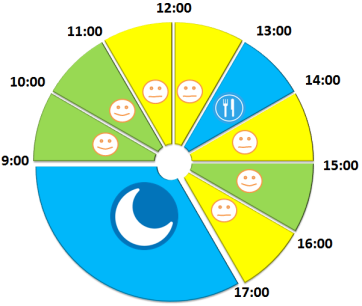 КС в г. Сургуте(ул. Майская, ул. 30 лет Победы)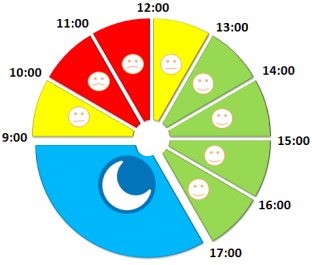 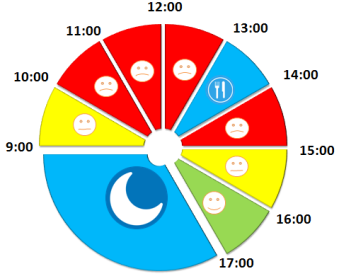 КС в г. Нефтеюганске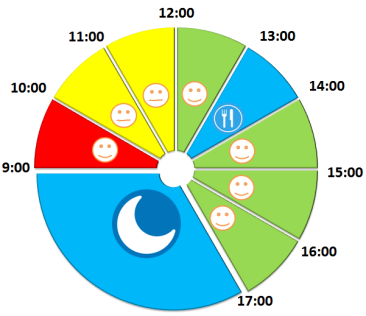 КС в г. Пыть-Яхе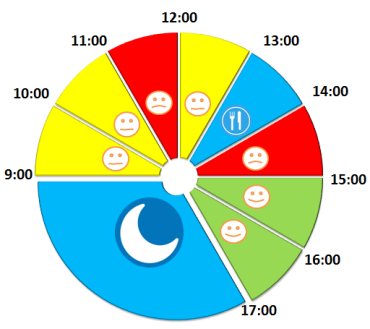 КС в г. Когалыме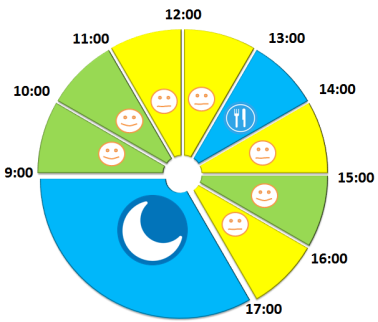 КС в г. Белоярский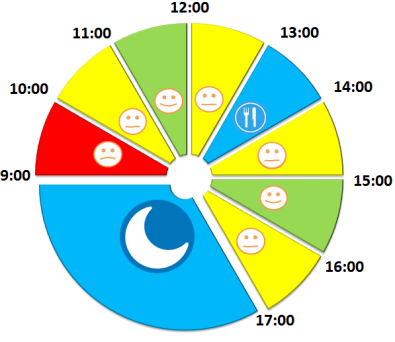 КС в г. Мегионе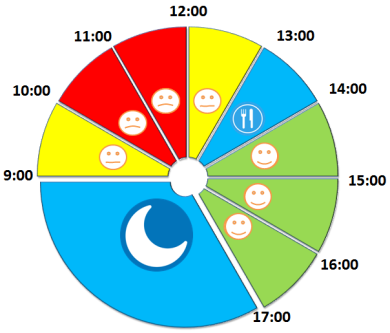 КС в г. Радужный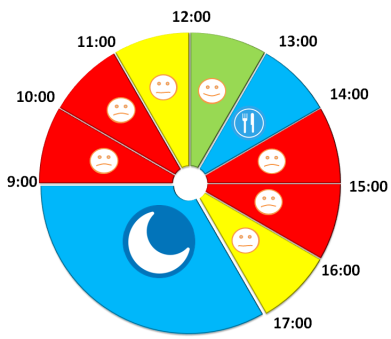 КС в Кондинском районе (п. Междуреченский)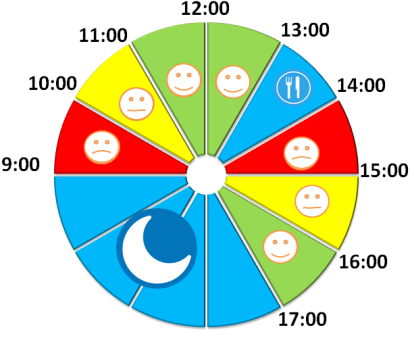 